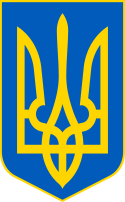 У К Р А Ї Н ААВАНГАРДІВСЬКА СЕЛИЩНА  РАДАОДЕСЬКОГО РАЙОНУ ОДЕСЬКОЇ ОБЛАСТІР І Ш Е Н Н Я    Враховуючи рішення Авангардівської селищної ради № 1487-VIII від 10.11.2022 року «Про надання згоди на прийняття об’єктів державної власності у комунальну власність Авангардівської територіальної громади», розпорядження Кабінету Міністрів України від 20.01.2023 року № 45-р «Про передачу окремого індивідуально визначеного майна у власність територіальних громад», рішення від 27.01.2023 року № 1717- VIII «Про створення спільної комісії для прийому-передачі окремо індивідуального визначеного майна», розпорядження Авангардівської селищної ради від 14.02.2023 року № 26 «Про затвердження акту приймання-передачі окремо індивідуального визначеного майна»,  укладання акту приймання-передачі від 13.02.2023 року № 1, враховуючи пропозиції постійної комісії з питань комунальної власності, житлово-комунального господарства, благоустрою, планування територій, будівництва, архітектури, енергозбереження та транспорту, керуючись ст. 42, 59, 60 Закону Україні «Про місцеве самоврядування в Україні», з метою використання окремого індивідуально визначеного майна Авангардівська селищна рада ВИРІШИЛА:Затвердити Акт приймання-передачі від 13.02.2023 року № 1 окремого індивідуально визначеного майна – принтер для двостороннього ретрансферного друку Swiftpro K60 з безконтактним енкодером та подвійним модулем ламінування у складі від державного підприємства «Поліграфічний комбінат «Україна» по виготовленню цінних паперів» (код ЄДРПОУ – 16286441) (додається).Прийняти до комунальної власності Авангардівської селищної ради Одеського району Одеської області (код ЄДРПОУ - 23211248) принтер для двостороннього ретрансферного друку Swiftpro K60 з безконтактним енкодером та подвійним модулем ламінування у складі, визначений актом приймання-передачі. № 1765-VIIІВід 23.02.20233. Начальнику відділу бухгалтерського обліку та звітності – головний бухгалтер (Пірожок А.А.) здійснити заходи із відображення на балансі Авангардівської селищної ради принтер для двостороннього ретрансферного друку Swiftpro K60 з безконтактним енкодером та подвійним модулем ламінування у складі.4. Контроль за виконанням рішення покласти на постійну комісію селищної ради з питань комунальної власності, житлово-комунального господарства, благоустрою, планування територій, будівництва, архітектури, енергозбереження та транспорту. Селищний голова                                                    Сергій ХРУСТОВСЬКИЙ№ 1765-VIIІВід 23.02.2023Про затвердження акту приймання –передачі окремого  індивідуально визначеного майна